印刷費、便當費、雜支核銷申請表社群名稱:付款人:⃞              教師代墊⃞匯款給廠商如發票有問題聯絡人姓名:         電話:              收銀機或計算機器開具之統一發票 (要記得學校統編93504006)請勿用膠水黏貼，請用釘書機釘在本表上發票範例如下: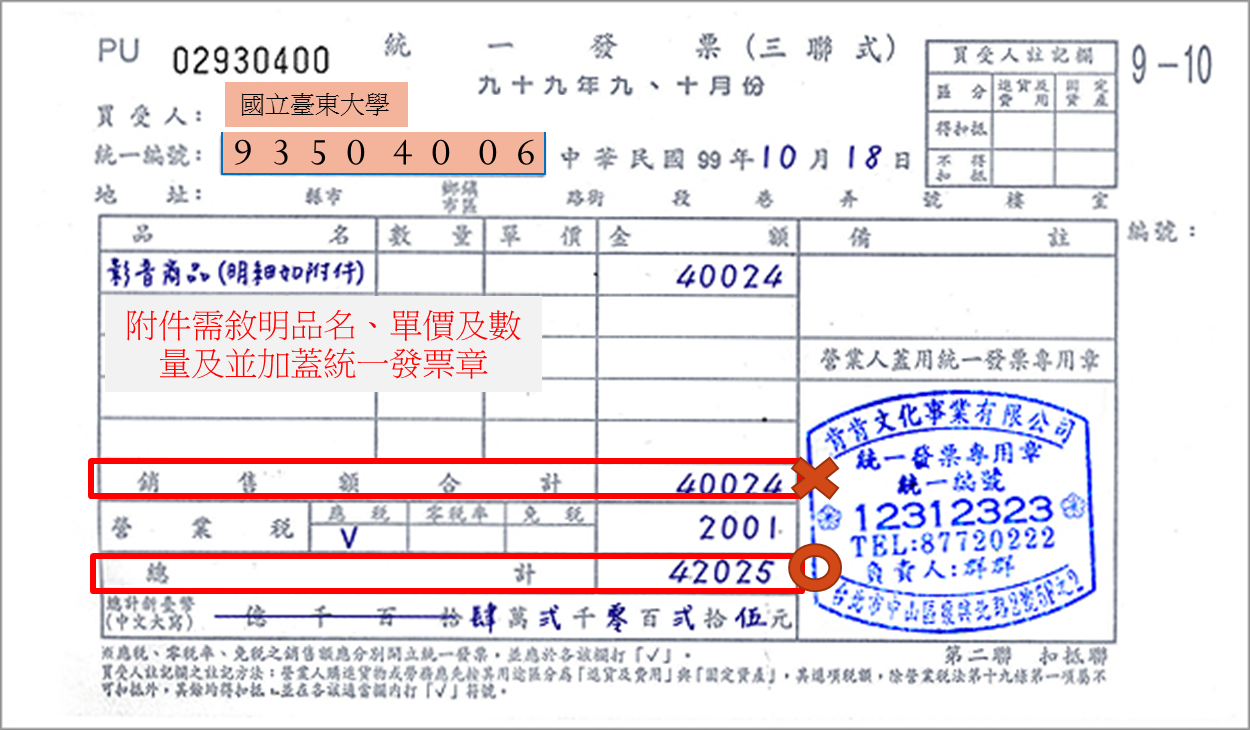 